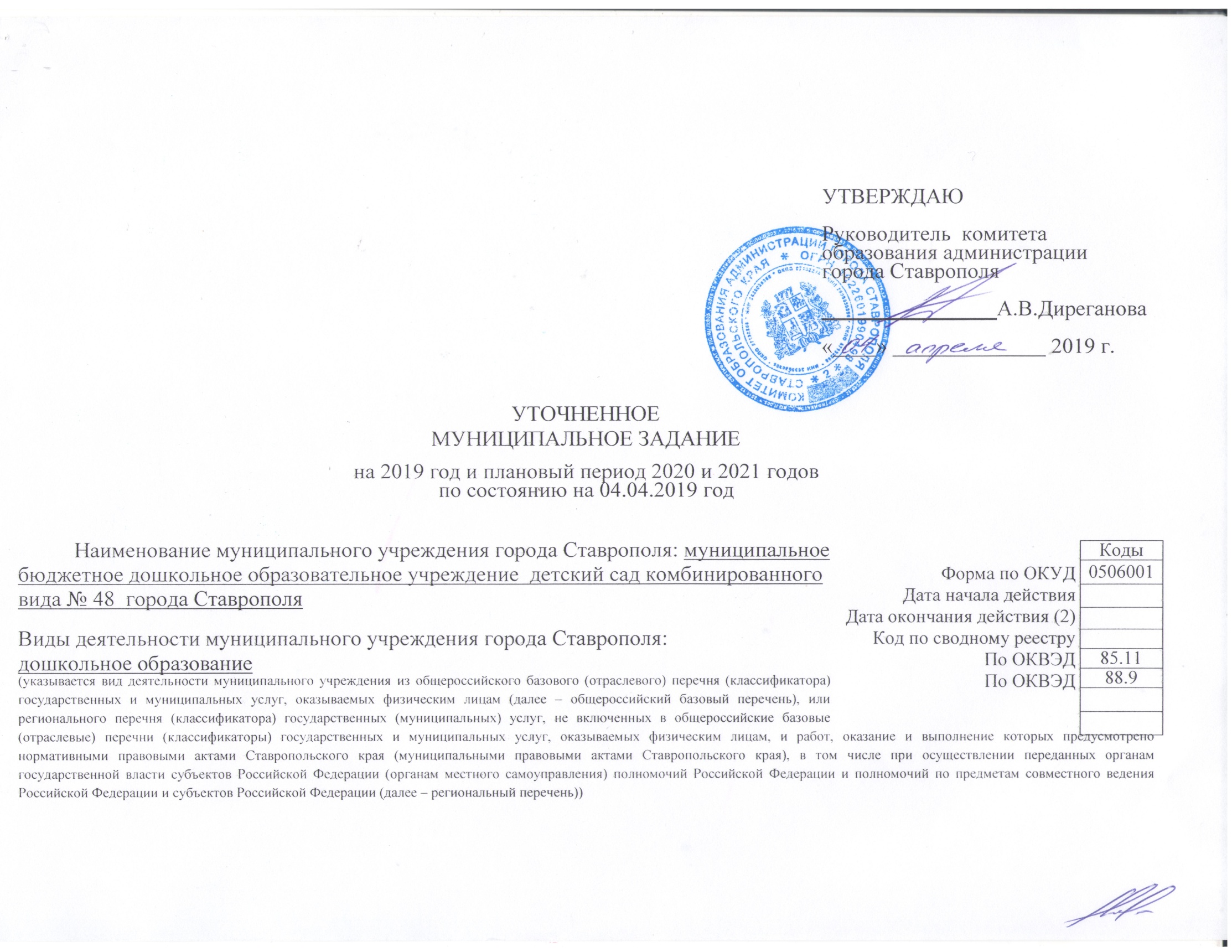 Часть I. Сведения об оказываемых муниципальных услугахРаздел 11. Наименование муниципальной услуги: Реализация основных                                       Код муниципальнойобщеобразовательных программ дошкольного образования                               услуги по общероссийскому2. Категории потребителей муниципальной услуги:                                                         базовому перечню илиФизические лица в возрасте до 8 лет                                                                            региональному перечню3. Показатели, характеризующие объем и (или) качество муниципальной услуги:3.1. Показатели, характеризующие качество муниципальной услуги:3.2. Показатели, характеризующие объем муниципальной услуги:4.Нормативные правовые акты, устанавливающие размер платы (цену, тариф) либо порядок ее (его) установления:5. Порядок оказания муниципальной услуги:5.1. Нормативные правовые акты, регулирующие порядок оказания муниципальной услуги:1. Федеральный закон  РФ от 29.12.2012 № 273-ФЗ «Об образовании в Российской Федерации»2. Федеральный закон РФ от 06.10.1999 № 184-ФЗ «Об общих принципах организации законодательных (представительных) и исполнительных органов государственной власти субъектов Российской Федерации»3. Федеральный закон  РФ от 06.10.2003 № 131-ФЗ «Об общих принципах организации местного самоуправления в Российской Федерации»4.Постановление Главного санитарного врача Российской Федерации от 15.05.2013 №26 «Об утверждении СанПин 2.4.1.3049-13 «Санитарно-эпидемиологические требования к устройству, содержанию и организации режима работы дошкольных образовательных организаций» 5. Приказ Министерства образования и науки Российской Федерации от 30.08.2013 № 1014 «Об утверждении Порядка организации и осуществления образовательной деятельности по основным общеобразовательным программам - образовательным программам дошкольного образования» 6. Приказ Министерства образования и науки Российской Федерации от 17.10.2013 № 1155 «Об утверждении федерального государственного образовательного стандарта дошкольного образования»7.Приказ Министерства образования и науки Российской Федерации от 02.06.1998г №89/34-16 «О реализации права дошкольных образовательных учреждений на выбор программ и педагогических технологий»5.2. Порядок информирования потенциальных потребителей муниципальной услуги:Раздел 21. Наименование муниципальной услуги: присмотр и уход                                               Код муниципальной                                                                                                                                                          услуги по общероссийскому2. Категории потребителей муниципальной услуги: физические лица                          базовому перечню или                                                                                                                                                        региональному перечню3. Показатели, характеризующие объем и (или) качество муниципальной услуги:3.1. Показатели, характеризующие качество муниципальной услуги:3.2. Показатели, характеризующие объем муниципальной услуги:4.Нормативные правовые акты, устанавливающие размер платы (цену, тариф) либо порядок ее (его) установления:5. Порядок оказания муниципальной услуги:5.1. Нормативные правовые акты, регулирующие порядок оказания муниципальной услуги:1. Федеральный закон РФ от 29.12.2012 № 273-ФЗ «Об образовании в Российской Федерации» 2. Федеральный закон РФ от 06.10.1999 № 184-ФЗ «Об общих принципах организации законодательных (представительных) и исполнительных органов государственной власти субъектов Российской Федерации»3. Федеральный закон  РФ от 06.10.2003 № 131-ФЗ «Об общих принципах организации местного самоуправления в Российской Федерации»4.Постановление Главного санитарного врача Российской Федерации от 15.05.2013 №26 «Об утверждении СанПин 2.4.1.3049-13 «Санитарно-эпидемиологические требования к устройству, содержанию и организации режима работы дошкольных образовательных организаций» 5.2. Порядок информирования потенциальных потребителей муниципальной услуги:Раздел 31. Наименование муниципальной услуги: присмотр и уход                                                 Код муниципальной                                                                                                                                                            услуги по общероссийскому2. Категории потребителей муниципальной услуги: физические лица                           базовому перечню или                                                                                                                                                                  региональному перечню3. Показатели, характеризующие объем и (или) качество муниципальной услуги:3.1. Показатели, характеризующие качество муниципальной услуги:3.2. Показатели, характеризующие объем муниципальной услуги:4.Нормативные правовые акты, устанавливающие размер платы (цену, тариф) либо порядок ее (его) установления:5. Порядок оказания муниципальной услуги:5.1. Нормативные правовые акты, регулирующие порядок оказания муниципальной услуги:1. Федеральный закон  РФ от 29.12.2012 № 273-ФЗ «Об образовании в Российской Федерации» 2. Федеральный закон РФ от 06.10.1999 № 184-ФЗ «Об общих принципах организации законодательных (представительных) и исполнительных органов государственной власти субъектов Российской Федерации»3. Федеральный закон  РФ от 06.10.2003 № 131-ФЗ «Об общих принципах организации местного самоуправления в Российской Федерации»5.2. Порядок информирования потенциальных потребителей муниципальной услуги:Часть III. Прочие сведения о муниципальном задании1. Основания (условия и порядок) для досрочного прекращения выполнения муниципального задания: реорганизация или ликвидация учреждения2. Иная информация, необходимая для выполнения (контроля за выполнением) муниципального задания: -3. Порядок контроля за выполнением муниципального задания:4. Требования к отчетности о выполнении муниципального задания: отчет предоставляется по форме, установленной Порядком формирования муниципального задания на оказание муниципальных услуг (выполнение работ) в отношении муниципальных учреждений города Ставрополя и финансового обеспечения выполнения муниципального задания, утвержденным постановлением администрации города Ставрополя от 06.07.2016 № 1479 «Об утверждении Порядка формирования муниципального задания на оказание муниципальных услуг (выполнение работ) в отношении муниципальных учреждений города Ставрополя и финансового обеспечения выполнения муниципального задания». 4.1. Периодичность представления отчетов о выполнении муниципального задания:  ежеквартально4.2. Сроки представления отчетов о выполнении муниципального задания:  до 10 числа, следующего за отчетным периодом4.3. Иные требования к отчетности о выполнении муниципального задания:  -5. Иные показатели, связанные с выполнением муниципального задания:-50Д45.0Уникальный номер реестровой записиПоказатель, характеризующий содержание муниципальной услугиПоказатель, характеризующий содержание муниципальной услугиПоказатель, характеризующий содержание муниципальной услугиПоказатель, характеризующий условия (формы) оказания муниципальной услугиПоказатель, характеризующий условия (формы) оказания муниципальной услугиПоказатель качества муниципальной услугиПоказатель качества муниципальной услугиПоказатель качества муниципальной услугиЗначение показателя качествамуниципальной услугиЗначение показателя качествамуниципальной услугиЗначение показателя качествамуниципальной услугиДопустимые (возможные) отклонения от установленных показателей качества муниципальной услугиДопустимые (возможные) отклонения от установленных показателей качества муниципальной услугиУникальный номер реестровой записиВиды образовательных программКатегория потребителейВозраст обучающихсяФормы образования и формы реализации образовательных программУсловия содержаниянаименование показа теляединицаизмеренияединицаизмерения2019 год(очередной финансовый год)2020 год(1-й год планового периода)2021 год(2-й год планового периода)в процентахв абсолютных величинахУникальный номер реестровой записиВиды образовательных программКатегория потребителейВозраст обучающихсяФормы образования и формы реализации образовательных программУсловия содержаниянаименование показа телянаименованиекод по ОКЕИ (6)2019 год(очередной финансовый год)2020 год(1-й год планового периода)2021 год(2-й год планового периода)в процентахв абсолютных величинах1234567891011121314801011О.99.0.БВ24ДМ62000Основная общеобразовательная прогр.не указаноот 1 года до 3 леточнаягруппа полного дняУкомплектованность ДОУ воспитанникамипроцент74410010010010%-801011О.99.0.БВ24ДМ62000Основная общеобразовательная прогр.не указаноот 1 года до 3 леточнаягруппа полного дняУкомплектованность ДОУ кадрамипроцент74410010010010%-801011О.99.0.БВ24ДМ62000Основная общеобразовательная прогр.не указаноот 1 года до 3 леточнаягруппа полного дняУдовлетворенность родителей (законных представителей) воспитанников качеством предоставляемой услугипроцент74410010010010%801011О.99.0.БВ24ДН82000Основная общеобразовательная прогр.не указаноот 3 лет до 8 леточнаягруппа полного дняУкомплектованность ДОУ воспитанникамипроцент74410010010010%-801011О.99.0.БВ24ДН82000Основная общеобразовательная прогр.не указаноот 3 лет до 8 леточнаягруппа полного дняУкомплектованность ДОУ кадрамипроцент74410010010010%-801011О.99.0.БВ24ДН82000Основная общеобразовательная прогр.не указаноот 3 лет до 8 леточнаягруппа полного дняУдовлетворенность родителей (законных представителей) воспитанников качеством предоставляемой услугипроцент74410010010010%801011О.99.0.БВ24ГД82000Основная общеобразовательная прогр.дети-инвалидыот 3 лет до 8 леточнаягруппа полного дняУкомплектованность ДОУ кадрамипроцент74410010010010%-801011О.99.0.БВ24ГД82000Основная общеобразовательная прогр.дети-инвалидыот 3 лет до 8 леточнаягруппа полного дняУдовлетворенность родителей (законных представителей) воспитанников качеством предоставляемой услугипроцент74410010010010%-801011О.99.0.БВ24АЖ02000адаптированная образовательная программаобучающиеся с ограниченными возможностями здоровья (ОВЗ)от 3 лет до 8 леточнаягруппа полного дняУкомплектованность ДОУ воспитанникамипроцент74410010010010%-801011О.99.0.БВ24АЖ02000адаптированная образовательная программаобучающиеся с ограниченными возможностями здоровья (ОВЗ)от 3 лет до 8 леточнаягруппа полного дняУкомплектованность ДОУ кадрамипроцент74410010010010%-801011О.99.0.БВ24АЖ02000адаптированная образовательная программаобучающиеся с ограниченными возможностями здоровья (ОВЗ)от 3 лет до 8 леточнаягруппа полного дняУдовлетворенность родителей (законных представителей) воспитанников качеством предоставляемой услугипроцент74410010010010%-Уникальный номер реестровойзапи сиПоказатель, характеризующий содержание муниципальной услугиПоказатель, характеризующий содержание муниципальной услугиПоказатель, характеризующий содержание муниципальной услугиПоказатель, характеризующий условия (формы) оказания муниципальной услугиПоказатель, характеризующий условия (формы) оказания муниципальной услугиПоказатель объема муниципальной услугиПоказатель объема муниципальной услугиПоказатель объема муниципальной услугиЗначение показателя объемамуниципальной услугиЗначение показателя объемамуниципальной услугиЗначение показателя объемамуниципальной услугиРазмерплаты (цена, тариф) (8)Размерплаты (цена, тариф) (8)Размерплаты (цена, тариф) (8)Допустимые (возможные) отклонения от установ ленных показателей объема муниципаль ной услугиДопустимые (возможные) отклонения от установ ленных показателей объема муниципаль ной услугиУникальный номер реестровойзапи сиВиды образовательных программКатегория потребителейВозраст обучающихсяФормы образования и формы реализации образовательных программУсловия содержаниянаименование показателяединица измеренияпо ОКЕИединица измеренияпо ОКЕИ2019 год(очеред ной финансо вый год)2020 год(1-й год планового периода)2021 год(2-й год планового периода)2019 год(очеред нойфинансо вый год)2020 год(1-й год планового периода)2021 год(2-й год планового периода)впро цен тахв абсо лютных вели чинахУникальный номер реестровойзапи сиВиды образовательных программКатегория потребителейВозраст обучающихсяФормы образования и формы реализации образовательных программУсловия содержаниянаименование показателянаиме нова код по ОКЕИ (6)2019 год(очеред ной финансо вый год)2020 год(1-й год планового периода)2021 год(2-й год планового периода)2019 год(очеред нойфинансо вый год)2020 год(1-й год планового периода)2021 год(2-й год планового периода)впро цен тахв абсо лютных вели чинах1234567891011121314151617801011О.99.0.БВ24ДМ62000Основная общеобразовательная прогр.не указаноот 1 года до3 леточнаягруппа полного дняЧисло обучающихсячеловек792275252Государственная (муниципальная) услуга или работа бесплатнаяГосударственная (муниципальная) услуга или работа бесплатнаяГосударственная (муниципальная) услуга или работа бесплатная10%-801011О.99.0.БВ24ДМ62000Основная общеобразовательная прогр.не указаноот 1 года до3 леточнаягруппа полного дняЧисло человеко- дней обучениячеловеко-день54027/24752/24852/247Государственная (муниципальная) услуга или работа бесплатнаяГосударственная (муниципальная) услуга или работа бесплатнаяГосударственная (муниципальная) услуга или работа бесплатная10%-801011О.99.0.БВ24ДН82000Основная общеобразовательная прогр.не указаноот 3 лет до 8 леточнаягруппа полного дняЧисло обучающихсячеловек792300274274Государственная (муниципальная) услуга или работа бесплатнаяГосударственная (муниципальная) услуга или работа бесплатнаяГосударственная (муниципальная) услуга или работа бесплатная10%-801011О.99.0.БВ24ДН82000Основная общеобразовательная прогр.не указаноот 3 лет до 8 леточнаягруппа полного дняЧисло человеко- дней обучениячеловеко-день540300/247279/248279/247Государственная (муниципальная) услуга или работа бесплатнаяГосударственная (муниципальная) услуга или работа бесплатнаяГосударственная (муниципальная) услуга или работа бесплатная10%-801011О.99.0.БВ24ГД82000Основная общеобразовательная прогр.дети-инвалидыот 3 лет до 8 леточнаягруппа полного дняЧисло обучающихсячеловек792111Государственная (муниципальная) услуга или работа бесплатнаяГосударственная (муниципальная) услуга или работа бесплатнаяГосударственная (муниципальная) услуга или работа бесплатная10%-801011О.99.0.БВ24ГД82000Основная общеобразовательная прогр.дети-инвалидыот 3 лет до 8 леточнаягруппа полного дняЧисло человеко- дней обучениячеловеко-день5401/2471/2481/247Государственная (муниципальная) услуга или работа бесплатнаяГосударственная (муниципальная) услуга или работа бесплатнаяГосударственная (муниципальная) услуга или работа бесплатная10%-801011О.99.0.БВ24АЖ02000адаптированная образовательная программаобучающиеся с ограниченными возможностями здоровья (ОВЗ)от 3 лет до 8 леточнаягруппа полного дняЧисло обучающихсячеловек792313131Государственная (муниципальная) услуга или работа бесплатнаяГосударственная (муниципальная) услуга или работа бесплатнаяГосударственная (муниципальная) услуга или работа бесплатная10%-801011О.99.0.БВ24АЖ02000адаптированная образовательная программаобучающиеся с ограниченными возможностями здоровья (ОВЗ)от 3 лет до 8 леточнаягруппа полного дняЧисло человеко- дней обучениячеловеко-день54031/24731/24831/247Государственная (муниципальная) услуга или работа бесплатнаяГосударственная (муниципальная) услуга или работа бесплатнаяГосударственная (муниципальная) услуга или работа бесплатная10%-Нормативный правовой актНормативный правовой актНормативный правовой актНормативный правовой актНормативный правовой актвидпринявший органдатаномернаименование12345-----Способ информированияСостав размещаемой информацииЧастота обновления информации123Размещение информации на стендах, в уголках для родителей в ДОУКопии документов, регламентирующих деятельность ДОУ, сведения о бесплатных и платных услугах, требования к родителям (законным представителям) и воспитанникам Не реже 1 раза в годПубликация информации о ДОУ на сайте комитета образования в разделе «Дошкольное образование»Сведения о ДОУ (Ф.И.О. Заведующего, адрес, телефон),-  информация о деятельности ДОУ;- проводимых мероприятиях; - публичный доклад руководителя ДОУ.Постоянно1 раз в годПубликация информации в СМИСайт в информационно-телекоммуникационной сетиО мероприятиях, проводимых в ДОУ города, участии воспитанников и педагогов ДОУ в конкурсах, фестиваляхВ специальном разделе «Сведения об образовательной организации», информация размещается согласно установленным требованиям в следующих подразделах:1.Основные сведения- это информация о дате создания. образовательного учреждения, учредителе, о месте нахождения учреждения, графике работы, контактных телефонах, адрес электронной почты.2.Структура и органы управления образовательной организации3.Документы- это копии Устава образовательной организации, лицензии, свидетельство об аккредитации, план финансово- хозяйственной деятельности, правила внутреннего распорядка обучающихся и правила внутреннего распорядка и коллективного договора, документ  о порядке предоставления платных образовательных услуг, в том числе образец договора об оказании платных услуг.4.Образование- это информацию об уровнях образования, формах обучения, описание образовательной программы,  об учебном плане, о численности обучающихся, о языках на которых ведется образование.5.Образовательные стандарты.6.Руководство. Педагогический состав.7.Материально- техническое обеспечение и оснащенность образовательного процесса.8.Стипендии и иные виды материальной поддержки.9.Платные образовательные услуги.10.Финансово- хозяйственная деятельность.ПостоянноПо мере внесения изменений и формирования нового муниципального задания50.Д40.0Уникальный номер реестровой записиПоказатель, характеризующий содержание муниципальной услугиПоказатель, характеризующий содержание муниципальной услугиПоказатель, характеризующий содержание муниципальной услугиПоказатель, характеризующий условия (формы) оказания муниципальной услугиПоказатель, характеризующий условия (формы) оказания муниципальной услугиПоказатель качества муниципальной услугиПоказатель качества муниципальной услугиПоказатель качества муниципальной услугиЗначение показателя качествамуниципальной услугиЗначение показателя качествамуниципальной услугиЗначение показателя качествамуниципальной услугиДопустимые (возможные) отклонения от установленных показателей качества муниципальной услугиДопустимые (возможные) отклонения от установленных показателей качества муниципальной услугиУникальный номер реестровой записиКатегория потребителейВозраст обучающихся-Условия содержания-наименование показа теляединицаизмеренияединицаизмерения2019 год(очередной финансовый год)2020 год(1-й год планового периода)2021 год(2-й год планового периода)в процентахв абсолютных величинахУникальный номер реестровой записиКатегория потребителейВозраст обучающихся-Условия содержания-наименование показа телянаименованиекод по ОКЕИ (6)2019 год(очередной финансовый год)2020 год(1-й год планового периода)2021 год(2-й год планового периода)в процентахв абсолютных величинах1234567891011121314853212О.99.0.БВ23АГ02000Физические лица льготных категорий, определяемых учредителемот 1 года до 3 лет-группа полного дня-Укомплектованность ДОУ воспитанникамипроцент74410010010010%-853212О.99.0.БВ23АГ02000Физические лица льготных категорий, определяемых учредителемот 1 года до 3 лет-группа полного дня-Укомплектованность ДОУ кадрамипроцент74410010010010%-853212О.99.0.БВ23АГ02000Физические лица льготных категорий, определяемых учредителемот 1 года до 3 лет-группа полного дня-Удовлетворенность родителей (законных представителей) воспитанников качеством предоставляемой услугипроцент74410010010010%-853212О.99.0БВ23АГ08000Физические лица льготных категорий, определяемых учредителемот 3 лет до 8 лет-группа полного дня-Укомплектованность ДОУ воспитанникамипроцент74410010014010%-853212О.99.0БВ23АГ08000Физические лица льготных категорий, определяемых учредителемот 3 лет до 8 лет-группа полного дня-Укомплектованность ДОУ кадрамипроцент74410010010010%-853212О.99.0БВ23АГ08000Физические лица льготных категорий, определяемых учредителемот 3 лет до 8 лет-группа полного дня-Удовлетворенность родителей (законных представителей) воспитанников качеством предоставляемой услугипроцент74410010010010%-Уникальный номер реестровойзаписиПоказатель, характеризующий содержание муниципальной услугиПоказатель, характеризующий содержание муниципальной услугиПоказатель, характеризующий содержание муниципальной услугиПоказатель, характеризующий условия (формы) оказания муниципальной услугиПоказатель, характеризующий условия (формы) оказания муниципальной услугиПоказатель объема муниципальной услугиПоказатель объема муниципальной услугиПоказатель объема муниципальной услугиЗначение показателя объемамуниципальной услугиЗначение показателя объемамуниципальной услугиЗначение показателя объемамуниципальной услугиРазмерплаты (цена, тариф) (8)Размерплаты (цена, тариф) (8)Размерплаты (цена, тариф) (8)Допустимые (возможные) отклонения от установ ленных показателей объема муниципальной услуги(7)Допустимые (возможные) отклонения от установ ленных показателей объема муниципальной услуги(7)Уникальный номер реестровойзаписиКатегория потребителейВозраст обучающихся-Условия содержания-наименование показателяединица измерения по ОКЕИединица измерения по ОКЕИ2019 год(очередной финансо вый год)2020 год(1-й год планового периода)2021 год(2-й год планового периода)2019 год(очередной финансо вый год)2020год(1-й год планового периода)2021 год(2-й год планового периода)в про цен тахв абсо лютных вели чинахУникальный номер реестровойзаписиКатегория потребителейВозраст обучающихся-Условия содержания-наименование показателянаиме нованиекод по ОКЕИ (6)2019 год(очередной финансо вый год)2020 год(1-й год планового периода)2021 год(2-й год планового периода)2019 год(очередной финансо вый год)2020год(1-й год планового периода)2021 год(2-й год планового периода)в про цен тахв абсо лютных вели чинах1234567891011121314151617853212О.99.0.БВ23АГ02000Физические лица льготных категорий, определяемых учредителемот 1 года до 3 лет-группа полного дня-Число человеко –дней пребываниячеловеко-день54027/24752/24852/2471 7401 7401 74010%-853212О.99.0.БВ23АГ02000Физические лица льготных категорий, определяемых учредителемот 1 года до 3 лет-группа полного дня-число детейчеловек7922752521 7401 7401 74010%-853212О.99.0БВ23АГ08000Физические лица льготных категорий, определяемых учредителемот 3 лет до 8 лет-группа полного дня-Число человеко –дней пребываниячеловеко-день540330/247309/248309/2471 7401 7401 74010%-853212О.99.0БВ23АГ08000Физические лица льготных категорий, определяемых учредителемот 3 лет до 8 лет-группа полного дня-число детейчеловек7923303093091 7401 7401 74010%-Нормативный правовой актНормативный правовой актНормативный правовой актНормативный правовой актНормативный правовой актвидпринявший органдатаномернаименование12345ПостановлениеАдминистрация города Ставрополя25.12.2018№ 2648«Об установлении платы за присмотр и уход за детьми в муниципальных дошкольных образовательных учреждениях города Ставрополя»Способ информированияСостав размещаемой информацииЧастота обновления информации123Размещение информации на стендах, в уголках для родителей в ДОУКопии документов, регламентирующих деятельность ДОУ, сведения о бесплатных и платных услугах, требования к родителям (законным представителям) и воспитанникам Не реже 1 раза в годПубликация информации о ДОУ на сайте комитета образования в разделе «дошкольное образование»Сведения о ДОУ (Ф.И.О. Заведующего, адрес, телефон),-  информация о деятельности ДОУ;- проводимых мероприятиях; - публичный доклад руководителя ДОУ.Постоянно1 раз в годПубликация информации в СМИСайт в информационно-телекоммуникационной сетиО мероприятиях, проводимых в ДОУ города, участии воспитанников и педагогов ДОУ в конкурсах, фестиваляхВ специальном разделе «Сведения об образовательной организации», информация размещается согласно установленным требованиям в следующих подразделах:1.Основные сведения- это информация о дате создания. образовательного учреждения, учредителе, о месте нахождения учреждения, графике работы, контактных телефонах, адрес электронной почты.2.Структура и органы управления образовательной организации3.Документы- это копии Устава образовательной организации, лицензии, свидетельство об аккредитации, план финансово- хозяйственной деятельности, правила внутреннего распорядка обучающихся и правила внутреннего распорядка и коллективного договора, документ  о порядке предоставления платных образовательных услуг, в том числе образец договора об оказании платных услуг.4.Образование- это информацию об уровнях образования, формах обучения, описание образовательной программы,  об учебном плане, о численности обучающихся, о языках на которых ведется образование.5.Образовательные стандарты.6.Руководство. Педагогический состав.7.Материально- техническое обеспечение и оснащенность образовательного процесса.8.Стипендии и иные виды материальной поддержки.9.Платные образовательные услуги.10.Финансово- хозяйственная деятельность.ПостоянноПо мере внесения изменений и формирования нового муниципального задания11.785.0Уникальный номер реестровой записиПоказатель, характеризующий содержание муниципальной услугиПоказатель, характеризующий содержание муниципальной услугиПоказатель, характеризующий содержание муниципальной услугиПоказатель, характеризующий условия (формы) оказания муниципальной услугиПоказатель, характеризующий условия (формы) оказания муниципальной услугиПоказатель качества муниципальной услугиПоказатель качества муниципальной услугиПоказатель качества муниципальной услугиЗначение показателя качествамуниципальной услугиЗначение показателя качествамуниципальной услугиЗначение показателя качествамуниципальной услугиДопустимые (возможные) отклонения от установленных показателей качества муниципальной услугиДопустимые (возможные) отклонения от установленных показателей качества муниципальной услугиУникальный номер реестровой записиКатегория потребителейВозраст обучающихся-Условия содержания-наименование показа теляединицаизмеренияединицаизмерения2019 год(очередной финансовый год)2020 год(1-й год планового периода)2021 год(2-й год планового периода)в процентахв абсолютных величинахУникальный номер реестровой записиКатегория потребителейВозраст обучающихся-Условия содержания-наименование показа телянаименованиекод по ОКЕИ (6)2019 год(очередной финансовый год)2020 год(1-й год планового периода)2021 год(2-й год планового периода)в процентахв абсолютных величинах1234567891011121314853211О.99.0.БВ19АА14000дети-инвалидыот 3 лет до 8 лет-группа полного дня-Укомплектованность ДОУ кадрамипроцент74410010010010%-853211О.99.0.БВ19АА14000дети-инвалидыот 3 лет до 8 лет-группа полного дня-Удовлетворенность родителей (законных представителей) воспитанников качеством предоставляемой услугипроцент74410010010010%-853211О.99.0.БВ19АА98000дети-сироты и дети оставшиеся без попечения родителейот 3 лет до 8 лет-группа полного дня-Укомплектованность ДОУ кадрамипроцент74410010010010%-853211О.99.0.БВ19АА98000дети-сироты и дети оставшиеся без попечения родителейот 3 лет до 8 лет-группа полного дня-Удовлетворенность родителей (законных представителей) воспитанников качеством предоставляемой услугипроцент74410010010010%-Уникальный номер реестровойзапи сиПоказатель, характеризующий содержание муниципальной услугиПоказатель, характеризующий содержание муниципальной услугиПоказатель, характеризующий содержание муниципальной услугиПоказатель, характеризующий условия (формы) оказания муниципальной услугиПоказатель, характеризующий условия (формы) оказания муниципальной услугиПоказатель объема муниципальной услугиПоказатель объема муниципальной услугиПоказатель объема муниципальной услугиЗначение показателя объемамуниципальной услугиЗначение показателя объемамуниципальной услугиЗначение показателя объемамуниципальной услугиРазмерплаты (цена, тариф) (8)Размерплаты (цена, тариф) (8)Размерплаты (цена, тариф) (8)Допустимые (возможные) отклонения от установ ленных показателей объема муниципаль ной услугиДопустимые (возможные) отклонения от установ ленных показателей объема муниципаль ной услугиУникальный номер реестровойзапи сиКатегория потребителейВозраст обучающихся-Условия содержания-наименование показателяединица измеренияпо ОКЕИединица измеренияпо ОКЕИ2019 год(очеред ной финансо вый год)2020 год(1-й год планового периода)2021 год(2-й год планового периода)2019 год(очеред ной финансо вый год)2020 год(1-й год планового периода)2021 год(2-й год планового периода)впро центахв абсо лютных вели чинахУникальный номер реестровойзапи сиКатегория потребителейВозраст обучающихся-Условия содержания-наименование показателянаименование код по ОКЕИ (6)2019 год(очеред ной финансо вый год)2020 год(1-й год планового периода)2021 год(2-й год планового периода)2019 год(очеред ной финансо вый год)2020 год(1-й год планового периода)2021 год(2-й год планового периода)впро центахв абсо лютных вели чинах1234567891011121314151617853211О.99.0.БВ19АА14000дети-инвалидыот 3 лет до 8 лет-группа полного дня-Число человеко –дней пребываниячеловеко--день5401/2471/2481/247Государственная (муниципальная) услуга или работа бесплатнаяГосударственная (муниципальная) услуга или работа бесплатнаяГосударственная (муниципальная) услуга или работа бесплатная10%-853211О.99.0.БВ19АА14000дети-инвалидыот 3 лет до 8 лет-группа полного дня-число детейчеловек792111Государственная (муниципальная) услуга или работа бесплатнаяГосударственная (муниципальная) услуга или работа бесплатнаяГосударственная (муниципальная) услуга или работа бесплатная10%-853211О.99.0.БВ19АА98000дети-сироты и дети оставшиеся без попечения родителейот 3 лет до 8 лет-группа полного дня-Число человеко –дней пребываниячеловеко--день5401/2471/2481/247Государственная (муниципальная) услуга или работа бесплатнаяГосударственная (муниципальная) услуга или работа бесплатнаяГосударственная (муниципальная) услуга или работа бесплатная10%-853211О.99.0.БВ19АА98000дети-сироты и дети оставшиеся без попечения родителейот 3 лет до 8 лет-группа полного дня-число детейчеловек792111Государственная (муниципальная) услуга или работа бесплатнаяГосударственная (муниципальная) услуга или работа бесплатнаяГосударственная (муниципальная) услуга или работа бесплатная10%-Нормативный правовой актНормативный правовой актНормативный правовой актНормативный правовой актНормативный правовой актвидпринявший органдатаномернаименование12345-----Способ информированияСостав размещаемой информацииЧастота обновления информации123Размещение информации на стендах, в уголках для родителей в ДОУКопии документов, регламентирующих деятельность ДОУ, сведения о бесплатных и платных услугах, требования к родителям (законным представителям) и воспитанникам Не реже 1 раза в годПубликация информации о ДОУ на сайте комитета образования в разделе «Дошкольное образование»Сведения о ДОУ (Ф.И.О. Заведующего, адрес, телефон),-  информация о деятельности ДОУ;- проводимых мероприятиях; - публичный доклад руководителя ДОУ.Постоянно1 раз в годПубликация информации в СМИО мероприятиях, проводимых в ДОУ города, участии воспитанников и педагогов ДОУ в конкурсах, фестиваляхПостоянноФорма контроляПериодичностьОтраслевые (функциональные) органы администрации города Ставрополя, осуществляющие контроль за выполнением муниципального задания123Мониторинг удовлетворенности родителей услугами2 раза в годКомитет образования администрации города Ставрополя, городской информационно- методический центр города СтаврополяАнализ:- посещаемостиежемесячноКомитет образования администрации города СтаврополяПлановый контроль за организацией воспитательно-образовательной работы и финансово-хозяйственной деятельностиВ соответствии с планом-графиком комитета образованияКомитет образования администрации города СтаврополяОперативный контроль по обращениям гражданПо мере необходимостиКомитет образования администрации города СтаврополяПлановый контроль за соблюдением требований СанПиНВ соответствии с планом производственного контроляОрганы санитарно-эпидемиологической службыРоспотребнадзора